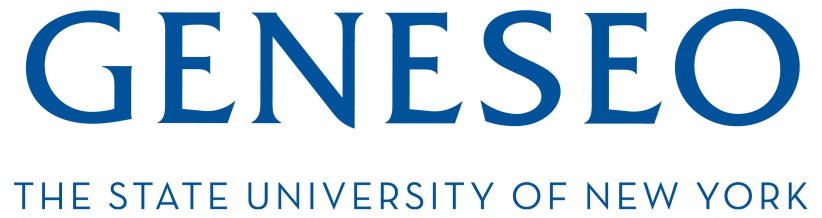 MANAGEMENT CONFIDENTIAL PERFORMANCE EVALUATIONEmployee’s Name: 	Date: Office/Department: Evaluation Period:  to Campus Title: 		MP Rank:Budget Title: 		Appointment Date: Immediate Supervisor/Title: Where appropriate, the performance of professionals is to be examined in view of the following criteria: Effectiveness in Performance, Mastery of Specialization, Professional Ability, Effectiveness in University Service, and Continuing Growth (Article XII, Title C, SUNY Policies of the Board of Trustees). Other criteria as appropriate may also be considered as identified in the employee’s performance program. PART 1:SUMMARY OF OVERALL PERFORMANCE EFFECTIVENESS AND ATTAINMENT OF OBJECTIVES: (Evaluative comments- In this space the supervisor should make specific comments related to the employee’s Performance Program for this evaluative period, focusing on fulfillment of the primary duties and responsibilities, and short and long-term objectives. Evaluative comments should be tied to the general categories as identified in Part 2 below. Also, cite commendable performance and/or areas in need of improvement.)PART 2:The employee will be rated according to these categories. A description for each rating is provided below. Please take careful consideration when assessing the employee’s performance.   Descriptions are provided as examples in each category.  Employees should be evaluated based on the relevance of each category and corresponding examples in accordance with the specific scope of responsibility and job duties associated with the position.Evaluation Criteria:AccountabilityExceptional	Successful	Needs Improvement    	N/Areliability; responsivenessownership of work obligations and responsibility for own actionsfollow through on assignments; keeps commitmentsgood judgement in word and actioncareful management of College resources adherence to federal, state, SUNY and College policies and proceduresLeadershipExceptional	Successful	Needs Improvement    	N/Aeffective leadership, supervision (where applicable) and support consistent with the mission and values of the Collegefosters a positive and meaningful work environment through personal example that motivates others to perform at the highest levelimplements goals and objectives consistent with College strategic planplans, delegates and manages staff progress effectively (where applicable)acts with integrityleads from an institutional as well as a divisional, departmental or functional unit perspectiveTeamwork/CollaborationExceptional	Successful	Needs Improvement    	N/Acreates a meaningful working environmentestablishes productive working relationshipsencourages staff to problem-solve internal and external to the departmentshares credit and recognition for team accomplishmentsrespects ideas and opinions of others, leading to informed decisionsCreativity, Continuous Improvement and Change ManagementExceptional	Successful	Needs Improvement    	N/Aflexibility and adaptability to changing priorities and needs of the organizationstays current with literature of the field and developments in the field; committed to professional developmentsupports the professional development of others; fosters new learning and behaviors that influence change reasonably appropriate tolerance for ambiguity and uncertaintyCommunicationsExceptional	Successful	Needs Improvement    	N/Aeffective listening, speaking, and writingvalues information sharing as well as confidentiality as appropriateselects and uses appropriate modes of communication seeks to understand others’ point of view, clarifies and confirms messages with the senderidentifies and interprets essential information needed for superiors, peers, staff, and othersService, Civility, InclusionExceptional	Successful	Needs Improvement    	N/Ainvestment in College citizenship by participation in committees and College events beyond one’s immediate professional responsibility as agreed upon with supervisorrespectful and courteous to all regardless of status or rank or personal characteristicsembraces and acts upon Geneseo’s commitment to maintain an inclusive, diverse workplaceManaging Staff DevelopmentExceptional	Successful	Needs Improvement    	N/Aprovides timely, constructive, and balanced feedbackseeks to utilize performance program and appraisal process developmentally through consultation builds confidence of others to fulfill work-related aimsPART 4:EMPLOYEE COMMENTS MAY BE PROVIDED: PERFORMANCE EVALUATION SUMMARYOVERALL PERFORMANCE RATING:Supervisor must check overall performance (select one).	 Satisfactory	 UnsatisfactoryI have read this evaluation and discussed the contents with my supervisor. My signature does not necessarily represent agreement.Signature of Employee							DateSignature of Immediate Supervisor (Evaluator)				DateSignature of Evaluator’s Supervisor						DateSignature of Vice President							DateDistributionOriginal:	Official Personnel File	Copies:		EmployeeEvaluating Supervisor		Supervisor’s SupervisorExceptionalDemonstrates and applies exceptional level of knowledge and skills; consistently excels; demonstrates satisfactory or exceptional achievement on all goalsSuccessfulDemonstrates the appropriate level of knowledge and/or skills; performs effectively and consistently; demonstrates satisfactory achievement on all goals Needs ImprovementDemonstrates a lack of knowledge and/or skills in one or more areas; does not perform consistently; fails to demonstrate satisfactory achievement on one or more goals